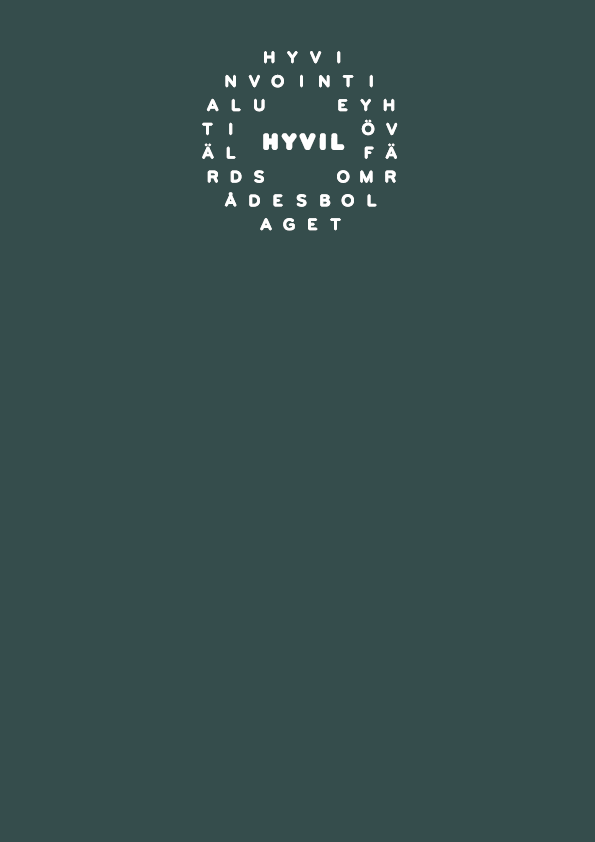 HYVINVOINTIALUEEN VALMIUSSUUNNITELMA YLEINEN OSAMallipohjaDokumentin nimi:		Hyvinvointialueen valmiussuunnitelman yleinen osaVersio:	Versio 1.0Luontipäivä:	08.11.2023Tila:		LUONNOS / VALMISAsiakirjan julkisuus:	JULKINEN	Laatinut:	Etunimi Sukunimi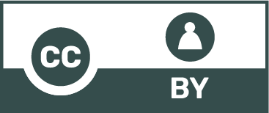 https://www.hyvil.fi/tietoa-meista/Hyvinvointialueyhtiö Hyvil Oywww.hyvil.fiHelsinki 2023Strateginen valmiussuunnitelma, varautuminen häiriötilanteisiin hyvinvointialueellaTurvallisuuskulttuuri ja turvallisuudenhallintaLyhyt kuvaus hyvinvointialueen toimintatavoista, jotka perustuvat turvallisuuteen ja terveyteen liittyviin käytäntöihin, käsityksiin ja asenteisiin.Hyvä turvallisuuskulttuuri koostuu turvallisuustietoisuudesta, hyvästä ammattitaidosta, huolellisista työtavoista sekä valppaudesta ja aloitteellisuudesta turvallisuutta heikentävien tekijöiden havaitsemiseksi ja poistamiseksi.Turvallisuuskulttuurin edistämisen periaatteet sekä turvallisuudenhallintaan liittyvät menettelyt. Esimerkiksi turvallisuuskulttuuria edistetään lisäämällä tietoisuutta aiheesta sekä turvallisuusjohtamisen ja henkilöstöjohtamisen avulla.Hyvinvointialueen palvelustrategia Kuvaa lyhyesti hyvinvointialueen palvelustrategian keskeiset strategiset tavoitteet sekä niiden toteuttamisen edellytykset (ml. palvelutasopäätökset ja jatkuvuudenhallinnan periaatteet).Hyvinvointialueen hallintosääntöKts. Hyvinvointialueen hallintosääntömalli: https://www.hyvil.fi/wp-content/uploads/2023/03/Hyvinvointialueen-hallintosaantomalli.pdf kohdat 56-59§ sekä 114-115§.Hyvinvointialueen konserniohje Kuvaa ylätasolla omistajaohjauksen ja sopimusohjauksen periaatteet,konsernijohdon tehtävät ja toimivallan jako, sopimusohjauksen tehtävät ja vastuunjako sekä toimivallanjako normaaliolojen häiriötilanteissa ja poikkeusoloissa.Hyvinvointialueen viestintä Kuvaa lyhyesti hyvinvointialueen viestinnän periaatteet ja strategiset linjaukset sekä viestinnän tehtävien vastuunjako (sisäinen ja ulkoinen viestintä).Lainsäädäntö ja ohjeetAlueen nimi hyvinvointialueLyhyt kuvaus hyvinvointialueesta, sen toimintaa ohjaavista säädöksistä sekä alueen keskeisistä toimintaympäristön erityispiirteistä. Laki hyvinvointialueesta 611/2021 https://www.finlex.fi/fi/laki/alkup/2021/20210611 Valmiuslaki 1552/2011. https://www.finlex.fi/fi/laki/ajantasa/2011/20111552Sosiaali- ja terveydenhuollon hallinnonalaLyhyt kuvaus sosiaali- ja terveydenhuoltoa ohjaavasta toimialakohtaisesta lainsäädännöstä sekä keskeisistä hallinnonalan ohjeista.Laki sosiaali- ja terveydenhuollon järjestämisestä 612/2021. https://www.finlex.fi/fi/laki/ajantasa/2021/20210612#L7Valtioneuvoston asetus hyvinvointialueiden varautumisesta sosiaali- ja terveydenhuollon häiriötilanteisiin 308/2023. https://www.finlex.fi/fi/laki/alkup/2023/20230308 Valtioneuvoston asetus hyvinvointialueiden yhteistyösopimuksen sisällöstä ja valmistelusta 309/2023.https://www.finlex.fi/fi/laki/alkup/2023/20230309Pelastustoimen hallinnonalaLyhyt kuvaus pelastustoimea ohjaavasta toimialakohtaisesta lainsäädännöstä sekä keskeisistä hallinnonalan ohjeista.Laki pelastustoimen järjestämisestä 613/2021. https://www.finlex.fi/fi/laki/alkup/2021/20210613   Pelastuslaki 379/2011. https://www.finlex.fi/fi/laki/alkup/2011/20110379Henkilöturvallisuusselvityksien laadintaKuvaus henkilöturvallisuusselvityksiä ohjaavasta lainsäädännöstä.Turvallisuusselvityslaki 726/2014. https://www.finlex.fi/fi/laki/ajantasa/2014/20140726  Tietosuojalaki 1050/2018. https://www.finlex.fi/fi/laki/ajantasa/2018/20181050  Sisäministeriön asetus suojelupoliisin suoritteiden maksullisuudesta vuonna 2023.https://www.finlex.fi/fi/laki/alkup/2022/20221160  (päivittyy vuosittain)Kuvaa lyhyesti hyvinvointialueen vastuunjako henkilöturvallisuusselvitysten laadinnan osalta sekä ohjeet haettujen selvitysten käsittelystä, tietoturvan tasosta ja selvitysten voimassaolon hallinnasta.Valmiussuunnittelun ja varautumisen kansallinen ohjausSosiaali- ja terveydenhuollon varautumisen ohjausSosiaali- ja terveydenhuollon varautumista häiriötilanteisiin ja poikkeusoloihin johtaa, ohjaa, valvoo ja yhteen sovittaa sosiaali- ja terveysministeriö (STM). Sosiaali- ja terveysministeriö ylläpitää ympärivuorokautista valmiuspäivystystä. Sosiaali- ja terveydenhuollon hallinnonalan laitoksilla eli Terveyden ja hyvinvoinnin laitoksella, Fimealla, Valviralla, STUK:lla ja Työterveyslaitoksella on omat vastuunsa ja tehtävänsä häiriötilanteissa ja poikkeusoloissa. Lääkehuollon kansallista varautumista ja tilannekuvan muodostamista ohjaa, koordinoi ja yhteen sovittaa Fimea.Pelastustoimen varautumisen ohjausPelastustoimen varautumista häiriötilanteisiin ja poikkeusoloihin johtaa, valvoo ja yhteen sovittaa sisäministeriö. Sisäministeriö huolehtii pelastustoimen valtakunnallisista valmisteluista ja järjestelyistä, yhteensovittaa eri ministeriöiden ja toimialojen toimintaa pelastustoimessa.Sisäministeriön toimialaan kuuluu myös aluehallinnon yhteinen varautuminen poikkeusoloihin ja häiriötilanteisiin sekä siihen kuuluvat keskushallinnon tehtävät.Varautumisen ohjaus yhteistoiminta-alueellaVarautumisen ja valmiussuunnittelun osalta sosiaali- ja terveydenhuollon järjestämislaki edellyttää hyvinvointialueiden yhteistyötä yhteistyöalueittain häiriötilanteisiin ja poikkeusoloihin varautumisen sekä sote järjestämislain 51 §:n 2 momentissa tarkoitetun valmiuskeskuksen toiminnan järjestämisen osalta.Sosiaali- ja terveydenhuollon valmiuskeskuksen tehtävänä on yhteistyöalueellaan:koota ja analysoida tietoa sosiaali- ja terveydenhuollon häiriötilanteista ja niiden uhkista;muodostaa ja ylläpitää sosiaali- ja terveydenhuollon palvelujärjestelmän valmiutta kuvaavaa tilannekuvaa, joka sisältää tiedot palvelujärjestelmän toiminnasta ja kuormituksesta, henkilöstö- ja materiaaliresursseista ja tukipalveluiden toiminnasta;jakaa salassapitosäännösten estämättä yhteistyöalueensa hyvinvointialueille sekä aluehallintovirastoille niiden tehtävien hoitamista varten 1 ja 2 kohdassa tarkoitetut tilannekuvatiedot;jakaa salassapitosäännösten estämättä muille sosiaali- ja terveydenhuollon valmiuskeskuksille ja sosiaali- ja terveysministeriölle 1 ja 2 kohdassa tarkoitetut tilannekuvatiedot valtakunnallisen tilannekuvan luomiseksi.Pelastustoimessa ei lainsäädännön pohjalta ole määritelty yhteistoiminta-alueita, mutta pelastustoimen järjestämislaissa on säädetty, että seuraavia pelastustoimeen kuuluvia hyvinvointialueen tehtäviä voidaan koota hyvinvointialueesta annetun lain 7 §:n 2 momentissa tarkoitetulla tavalla suurempiin kokonaisuuksiin yhden tai useamman hyvinvointialueen järjestettäväksi:Valtakunnalliset ja alueelliset tilanne- ja johtokeskusjärjestelyt ja muu pelastustoiminnan johtamisen edellytyksenä oleva erityisvalmius;kemiallisten ja säteilytilanteiden ja muun vaativan pelastustoiminnan edellytyksenä oleva erityisvalmius;merellinen pelastustoiminta;öljyvahinkojen torjunta merialueen rannikolla ja saaristossa sekä laajoilla sisävesialueilla;pelastustoimeen kuuluvan kansainvälisen avun antamisen tai vastaanottamisen edellytyksenä oleva erityisvalmius;pelastustoimen poikkeusoloihin varautumisen edellytyksenä olevat materiaaliset valmiudet ja poikkeusolojen toiminnan etukäteisvalmisteluiden alueellinen koordinaatio. Hyvinvointialueen uhkien ja riskien arviointiYhteiskunnan turvallisuusstrategiaKts. Yhteiskunnan turvallisuusstrategia, Turvallisuuskomitea 2017. https://turvallisuuskomitea.fi/yhteiskunnan-turvallisuusstrategia-2017/ Suomen kansallinen riskiarvioKansallisen riskiarvion tarkoituksena on ennakoida Suomeen mahdollisesti kohdistuvia suhteellisen äkillisiä tapahtumia, jotka vaativat viranomaisilta normaalista poikkeavia toimia tai avun pyytämistä muilta mailta. Kansallisessa riskiarviossa on tunnistettu riskejä, joilla on laajaa kansallista merkitystä ja arvioitu niiden vaikutusta yhteiskunnan elintärkeisiin toimintoihin.Laaja-alaisessa poikkihallinnollisessa yhteistyössä laadittu riskiarvio linkittyy kansalliseen varautumiseen muodostaen perustan yhteiskunnan turvallisuusstrategian mukaiselle varautumiselle.Kansallinen riskiarvio osaltaan muodostaa perusteet sille, millaisiin riskeihin eri hallinnonalojen ja muiden toimijoiden on varauduttava.Kts. Kansallinen riskinarvio 2023, sisäministeriö.https://julkaisut.valtioneuvosto.fi/handle/10024/164627Alueellinen riskiarvioAlueellisissa riskiarvioissa tunnistetaan merkittävimmät alueelliset uhat ja häiriötilanteet. Nämä yhteisesti tunnistetut ja arvioidut riskit luovat pohjaa sille, mihin alueella tulisi varautua.Alueelliset riskinarviot: Alueelliset riskiarviot - TUOVI (sisainenturvallisuus.fi)Alueellisten riskiarvioiden menetelmäohje, jossa kuvataan prosessi, jolla riskiarvio laaja-alaisessa yhteistyössä alueella valmistellaan sekä menetelmä, jolla yhteisesti tunnistettuja uhkia ja häiriötilanteita arvioidaan: https://julkaisut.valtioneuvosto.fi/handle/10024/164152 Kuvaa lyhyesti hyvinvointialueen menettelyt alueellisen riskinarvion päivitystyöhön osallistumisen osalta sekä alueellisen varautumisen yhteistyön ja yhteistoiminnan keskeiset periaatteet sekä rakenteet.Riskianalyysi sotilaallisen voimankäytön tilanteistaSuomea vastaan kohdistettu sotilaallinen voiman käyttö voi olla seurausta esimerkiksi Suomen lähialueella tapahtuvasta sotilaallisesta konfliktista tai heijastevaikutus laajemmasta kansainvälisestä kriisistä lähialueen ulkopuolella. Muuttuvassa toimintaympäristössä korostuvat tiedustelukyky, valmius toimia nopeasti kehittyvissä tilanteissa, kyky suojautua kauaskantoisten asejärjestelmien vaikutuksilta ja kyberpuolustuskyky. (Sisäministeriö, 2019.) Kuvaa yleisellä tasolla taustalla oleva uhka tai uhat, uhkan kohde, mahdolliset toteutustavat sekä arvio vikojen ja häiriöiden ketjuuntumisesta ja kertautumisesta sotilaallisen voimankäytön tilanteissa.Toimialakohtaiset uhka-arviot ja riski- ja haavoittuvuusanalyysitKuvaa yleisellä tasolla hyvinvointialueen uhka-arvioiden sekä riski- ja haavoittuvuusanalyysien toteuttamisen yhteiset periaatteet sekä hyvinvointialueen poikkihallinnolliset toimintamenettelyt ja vastuut.Sosiaali- ja terveydenhuollon hallinnonalaKuvaa yleisellä tasolla sosiaali- ja terveydenhuollon toimialakohtaiset menettelyt ja vastuunjako uhka-arvioiden sekä riski- ja haavoittuvuusanalyysien toteuttamiseksi.Pelastustoimen hallinnonalaKuvaa yleisellä tasolla hyvinvointialueen pelastustoimen toimialakohtaiset menettelyt ja vastuunjako uhka-arvioiden sekä riski- ja haavoittuvuusanalyysien toteuttamiseksi.Varautumisen ja valmiussuunnittelun tarkoitus sekä tavoitteetVarautuminen ja valmiussuunnittelu ennaltaehkäisevänä toimintanaVarautuminen on osa kokonaisturvallisuuden hallintaa ja osa kokonaisvaltaista riskienhallintaa. Tähän näkökulmaan sisältyy ajatus siitä, että osa varautumisen toimintaa ovat myös häiriötilanteiden ennaltaehkäisy sekä riskien vähentämiseen tähtäävät toimenpiteet. Edellä kuvattu tavoite edellyttää varautumisen toimijoilta lähestymistapojen muutosta:Häiriöihin reagoinnin sijasta kohti ennakoivaa ja ennalta ehkäisevää toimintatapaa.Pelkästä haavoittuvuuksien arvioinnista siirtymistä kohti häiriönsietokyvyn kehittämistä.Sektoreittain eriytyneestä toiminnasta siirtymistä kohti monialaista ja moniulotteista toimintaa.Tiukasta ohjesidonnaisuudesta siirtymistä kohti omatoimista vastuunkantoa (Pelastusopisto)Kuvaa ylätasolla hyvinvointialueen ennaltaehkäisevät toiminnan ja riskienhallinnan periaatteet sekä menettelyt, joiden avulla tuetaan varautumisen ja valmiussuunnittelun tavoitteita.Elintärkeiden toimintojen ja palveluiden turvaaminen; jatkuvuudenhallintaKuvaa ylätasolla elintärkeät toiminnot sekä niiden turvaamisen periaatteet hyvinvointialueella ml. palveluiden jatkuvuudenhallinnan, päätöksenteon ja yhteistyön koordinoinnin periaatteet.Häiriötilanteen hallinnan ja johtamisen edellytysten turvaaminenKuvaa tarvittaessa häiriötilanteen hallinnan ja johtamisen edellytysten turvaamisen periaatteet (ellei ole jo tarkemmin eritelty valmiussuunnitelman yleisen osan kohdissa 1.4 - 1.5).Kuvaa hyvinvointialueen valmiuden säätelyn periaatteet eritellen keskeiset sisällöt akselilla perusvalmius - tehostettu valmius - täysvalmius.Varautumisvelvoitteet ostopalveluissa ja sopimusperusteisessa palveluntuotannossaKuvaa toimijoittain eritellen varautumisvelvoitteet ostopalveluissa ja sopimusperusteisessa palvelutuotannossa.Kts. Sopimusperusteinen varautuminen. Ohje sosiaali- ja terveydenhuollon toimijoille, Sosiaali- ja terveysministeriö 2019:9.Kts. Sopimuksiin perustuva varautuminen, Huoltovarmuuskeskus. SOPIVA mallilausekkeet ja ohjeet. https://www.huoltovarmuuskeskus.fi/sopiva Materiaalinen varautuminenKuvaa yleisellä tasolla hyvinvointialueen materiaalisen varautumisen periaatteet, joilla voidaan tunnistaa, arvioida ja suunnitella materiaalien hallintajärjestelmiä sekä materiaalien varastointia, saatavuutta ja huoltovarmuutta.Konsernin yhteinen materiaalinen varautuminenKuvaa hyvinvointialueen konsernitason yhteiset materiaalisen varautumisen ja materiaalin kriittisyysluokituksen toimintatavat, joilla konserni tukee toimiala- ja yksikkökohtaista materiaalien varastointia, saatavuutta ja huoltovarmuutta.Sosiaali- ja terveydenhuollon hallinnonalaKuvaa yleisellä tasolla toimialakohtaiset materiaalisen varautumisen periaatteet.Pelastustoimen hallinnonalaKuvaa yleisellä tasolla toimialakohtaiset materiaalisen varautumisen periaatteet.Varautumiskoulutus ja harjoituksetKuvaa yleisellä tasolla hyvinvointialueen varautumiskoulutukseen osallistumisen periaatteet, harjoitusten suunnitteluperiaatteet ja vastuut sekä alueellisiin yhteisiin harjoituksiin liittyvät päätöksenteon menettelyt ja vastuut.Kuvaa tarvittaessa valmiusharjoitusten suunnitteluprosessi.Häiriötilanteisiin ja poikkeusoloihin varautumiseen liittyvät kustannukset ja hankinnatKuvaa yleisellä tasolla häiriötilanteisiin ja poikkeusoloihin varautumiseen liittyvien kustannusten jaon periaatteet ja varautumiseen liittyviin hankintoihin liittyvät vastuut.Hyvinvointialueen ja sen alueen kuntien on neuvoteltava vähintään valtuustokausittain tehtäviensä hoitamiseen liittyvästä yhteistyöstä, tavoitteista ja työnjaosta. Neuvottelussa voidaan sopia ainakin yhteistyön edellyttämistä yhteistoimintarakenteista, toimintamalleista sekä yhteistyön edellyttämästä tiedonkulusta. Neuvotteluissa on tarpeellista sopia myös pelastustoimintaan ja väestönsuojeluun liittyvien lakisääteisteisten varautumisvelvollisuuksien käytännön toteuttamisesta. Valmiussuunnittelun yhteensovittamisen yhteydessä on järkevää sopia osana yhteistoimintaa myös häiriötilanteisiin ja poikkeusoloihin varautumiseen liittyvistä kustannuksista ja hankinnoista.Valmiussuunnitelmien ja toimenpiteiden yhteensovittaminenKonsernin valmiussuunnitelmien yhteensovittaminenHyvinvointialueen on huolehdittava konsernin sisällä toimiala- ja yksikkökohtaisten valmiussuunnitelmien yhteensovittamisesta.Kuvaa valmiussuunnitelman yleisessä osassa konsernitason valmiussuunnitelmien yhteensovittamisen yhteiset periaatteet ja menettelyt, joilla yhteensovittaminen systemaattisesti varmistetaan.Varautumistoimenpiteiden yhteensovittaminen hyvinvointialueellaHyvinvointialueen on huolehdittava osaltaan varautumistoimenpiteiden yhteensovittamisesta alueensa kuntien ja muiden viranomaisten kanssa. Yhteensovittamista ja yhteistoimintaa voidaan varmistaa sopimalla kirjallisesti yhteistoimintasopimukseen toimijoiden kesken sovituista periaatteista sekä toimintamenettelyistä.Kuvaa yleisellä tasolla hyvinvointialueen varautumisen toimijat, yhdyspinnat ja sovitut menettelyt varautumistoimenpiteiden yhteensovittamisesta.Alueellinen varautumisen yhteensovittaminen maakunnan alueellaAlueellisen varautumisen yhteensovittamisesta maakunnan alueella vastaavat aluehallintovirastot. Tämän lisäksi alueellista varautumisen yhteensovittamista voidaan toteuttaa alueellisissa turvallisuusrakenteissa.Kuvaa lyhyesti maakunnan olemassa olevat yhteiset toimintatavat ja vastuunjako alueellisen varautumisen yhteensovittamiseksi sekä mahdolliset varautumisen yhteistyörakenteet.Hyvinvointialueen varautumisen tuen asiantuntijapalvelut kunnilleMikäli hyvinvointialue ja kunta ovat sopineet varautumisen asiantuntijapalvelun tuottamisesta kunnalle esimerkiksi tilanne- ja johtokeskuspalveluihin liittyen, kuvaa tähän yleisellä tasolla sopimuksessa määritellyt sovitut palvelut sekä niihin liittyvät yleiset varautumisen periaatteet.Hyvinvointialueiden varautumisen -oppaan liitteistä 3 ja 4 löytyvät mallipohjat pelastuslaitoksen ja kuntien välisen varautumisen tuen sopimukselle sekä kuntien varautumisen ja valmiussuunnittelun tuen toiminnoista sopimiselle.Painopisteet varautumisen kehittämisessä ja toimenpideohjelmaVarautumisen kehittämisen painopisteet 20xx- 20xxMäärittele ja kuvaa hyvinvointialueen varautumisen kehittämisen painopisteet valitulle aikajaksolle. Kehittämisen painopisteet on hyvä yhteensovittaa muiden hyvinvointialueen strategisten kehittämistarpeiden kanssa ml. hyvinvointialueen palvelustrategiaan, omavalvontaohjelmaan sekä pelastustoimen palvelutasopäätökseen liittyvät kehittämissuunnitelmat.Varautumisen kehittämisen painopisteissä tulee huomioida myös muut toiminnan jatkuvuuteen tai turvallisuuteen liittyvät tunnistetut kehittämistarpeet kuten riski- ja uhka-arvioiden kautta nousseet puutteet sekä kehittämistarpeiden priorisointi.Varautumisen kehittämisen vastuut ja vastuuhenkilöt hyvinvointialueellaKuvaa edellä kuvattujen painopisteiden osalta varautumisen kehittämisen vastuut, päätöksenteon menettelyt ja nimetyt vastuuhenkilöt hyvinvointialueella.Hyvinvointialueen varautuminen poikkeusoloihinHyvinvointialueen on turvattava järjestämisvastuulleen kuuluvien tehtävien hoitaminen ja toiminnan jatkuvuus kaikissa olosuhteissa. Erityisesti kiireellisten ja ympärivuorokautisten sosiaali- ja terveyspalvelujen sekä pelastustoimen palveluiden toiminta on varmistettava kaikissa tilanteissa. Toisaalta häiriötilanne voi äkillisesti lisätä asiakkaiden määrää ja jo palveluiden piirissä olevien asiakkaiden palveluntarve saattaa kasvaa.Poikkeusolojen vaikutukset toimintaan ja toimintaedellytyksiinKuvaa yleisellä tasolla häiriötilanteiden ja poikkeusolojen vaikutukset hyvinvointialueen tärkeimpiin toimintoihin sekä toimintaedellytyksiin. Erittele palveluittain vaikutukset toimintaedellytyksiin ja huomioi sähköisten tietojärjestelmien haavoittuvuudet osana toiminnan turvaamista.Arvioi myös toimeentulotuen tai muun täydentävän kiireellisen tuen tarpeen kasvu.Hyödynnä hallinnonalakohtaisia ohjeita riskianalyysin laatimiseen sotilaallisen voimankäytön tilanteista. Kokoa analyysityön tueksi Pelastuslain 65 §:n mukaisesti ja yhteistoimintasopimuksissa sovitun mukaisesti Puolustusvoimilta saatavaa sodan ajan uhkien ja niiden vaikutusten arviointia varten tarvittavaa tietoa (TL IVJulkL 24.1 § 8 ja 10 kohta).Toimivalta vakavissa häiriötilanteissa ja poikkeusoloissaKuvaa lyhyesti hyvinvointialueen hallintosäännön mukaisesti mitä poikkeuksellisilla olosuhteilla tarkoitetaan (esim. sellaisia epätavallisia ja äkillisiä tapahtumia, joihin hyvinvointialue ei voi vaikuttaa ja joilla on merkittävä vaikutus hyvinvointialueen talouteen sekä alueen asukkaiden terveyteen tai turvallisuuteen.)Huomioi hyvinvointialueen hallintosääntömallin luvussa 8 kuvatut määritykset ja vaihtoehdot.Varausjärjestelyt ja varaamisen vastuutPoikkeusolojen henkilövaraukset, jolla myönnetään vapautus aseellisesta palveluksesta, tehdään asevelvollisuuslain nojalla aluetoimistoon.Kuvaa hyvinvointialueen varausten tekemisen vastuunjako toimijoittain.Ydintehtävien hoitamiseen liittyvien yhteistyökumppaneiden osalta henkilöstön, ajoneuvojen ja työkoneiden sekä tilavarauksiin liittyvistä vastuista on sovittava yhteistyösopimuksessa.Henkilövaraaminen hyvinvointialueellaKuvaa poikkeusolojen henkilövarauksiin liittyvä vastuunjako ydintehtävien osalta sekä menettelyt, joilla varaukset tarkistetaan vuosittain. Kuvaa tehtyjen henkilövarausten ilmoitusmenettelyt asianosaisille sekä hyvinvointialueen henkilöstöasioista vastaavalle.Rakennusten varaaminen hyvinvointialueellaKuvaa poikkeusolojen tilavarauksiin liittyvä vastuunjako ydintehtävien osalta sekä menettelyt, joilla varaukset tarkistetaan määräajoin. Kuvaa tehtyjen tilavarausten ilmoitusmenettelyt hyvinvointialueen kiinteistö- ja tilahallinnasta vastaavalle.Ydintehtävien hoitamiseen liittyvien yhteistyö- ja sopimuskumppaneiden osalta tilavarauksiin liittyvistä vastuista on sovittava yhteistyösopimuksessa.Ajoneuvojen ja työkoneiden varaaminen hyvinvointialueellaKuvaa poikkeusolojen ajoneuvojen ja työkoneiden varauksiin liittyvä vastuunjako ydintehtävien osalta sekä menettelyt, joilla varaukset tarkistetaan määräajoin. Kuvaa tehtyjen ajoneuvojen ja työkoneiden varausten ilmoitusmenettelyt ajoneuvokalustosta vastaavalle.Ydintehtävien hoitamiseen liittyvien yhteistyökumppaneiden osalta ajoneuvojen ja työkoneiden varauksiin liittyvistä vastuista on sovittava yhteistyösopimuksessa.Hyvinvointialueen väestönsuojelutehtävätKuvaa yleisellä tasolla hyvinvointialueen väestönsuojeluun liittyvät tehtävät sekä niihin varautumisen periaatteet, tarpeen arvioinnin menettelyt ja väestösuojelun suunnitteluun liittyvät vastuut toimijoittain.Hyvinvointialueen viranomaisten suunnittelu- ja johtovastuulle kuuluvia väestönsuojelutehtäviä ovat:hälytystoiminta (väestön varoittaminen, Pelastustoimi)evakuointi (mukaan lukien laajat väestönsiirrot, Pelastustoimi, SOTE)suojista huolehtiminen (tarkastukset, Pelastustoimi)pelastustoiminta (Pelastustoimi)lääkintähuolto, mukaan lukien ensiapu ja hengellinen huolto (SOTE)sammutustoiminta (Pelastustoimi)vaarallisten alueiden tiedustelu ja merkitseminen (Pelastustoimi)puhdistustoiminta ja vastaavat suojelutoimenpiteet (Pelastustoimi)tilapäismajoituksen järjestäminen (SOTE)avustaminen elintärkeiden kohteiden säilyttämiseksi (Pelastustoimi, SOTE)Hyvinvointialueen hallinnassa olevien väestönsuojien käyttökuntoon saattaminenKuvaa yleisellä tasolla periaatteet ja vastuut, joilla varmistetaan, että hyvinvointialueen hallinnassa olevat väestönsuojat sekä väestönsuojeluvälineet ja -laitteet kyetään ottamaan käyttöön 72 tunnissa Pelastuslain 379/2011, 76 § mukaisesti.Väestönsuojeluvelvollisuus ja varautumistehtävien rekisteriKuvaa hyvinvointialueen velvoitteet väestösuojeluun liittyen.Pelastuslain (2011/379) 65 §:n mukaan viranomaiset, laitokset ja liikelaitokset, jotka ovat velvollisia varautumaan väestönsuojeluun, ovat velvollisia laatimaan pelastusviranomaisen johdolla ja yhteistoiminnassa keskenään tarpeelliset suunnitelmat tehtäviensä hoitamisesta väestönsuojelussa. Hyvinvointialueen pelastustoimelle on annettava selvitykset väestönsuojeluun käytettävissä olevista voimavaroista. Pelastustoimi voi lisäksi saada valmiuslain (2011/1552) 17 luvun mukaisia lisätoimivaltuuksia väestönsuojelutehtävien suorittamiseksi.Varautumistehtävien rekisteriin liittyvät velvoitteet ja valtuudet on säädetty Pelastuslaissa (379/2011, 92 §).Sosiaalihuolto on pelastuslain (2011/379) 46 §:n mukaan velvollinen osallistumaan pelastustoiminnan tukemiseen ja väestön suojeluun. Sosiaalihuollolle on täsmennetty vastuu onnettomuuksien uhrien ja evakuoidun väestön majoituksesta, ruokahuollosta, vaatetuksesta ja muusta perushuollosta sekä avustaminen pelastushenkilöstön huollossa. Lisäksi sosiaali- ja terveyspalveluiden on huolehdittava psykososiaalisen tuen ja palveluiden järjestämisestä.Sosiaali- ja terveydenhuollon erityisjärjestelytKuvaa yleisellä tasolla hyvinvointialueen sosiaali- ja terveydenhuollon erityisjärjestelyt väestön suojeluun sekä pelastustoiminnan tukemiseen liittyen.Pelastustoimen ja väestönsuojelun erityisjärjestelytKuvaa yleisellä tasolla hyvinvointialueen pelastustoimen ja väestösuojelun erityisjärjestelyt Valmiuslain (1552/2011) 120 § velvoitteiden mukaisesti.Poikkeusoloissa väestön suojaamiseksi ja väestönsuojelun johtamisen tehostamiseksi pelastustoimen viranomaiset, hyvinvointialueet ja kunnat perustavat johtokeskuksia sekä sammutus-, pelastus-, ensiapu-, huolto-, raivaus- ja puhdistustehtäviä tai muita näihin rinnastettavia, väestön suojaamiseksi välttämättömiä tehtäviä varten väestönsuojelumuodostelmia.Siirretyn väestön huollon järjestäminenKuvaa yleisellä tasolla hyvinvointialueen varautumisen periaatteet ja vastuunjako siirretyn väestön huollon järjestämiseksi Valmiuslain (1552/2011) 122 § mukaisesti.Valmiuslain 121 §:ssä tarkoitettujen järjestelyiden toteuttamiseksi kunta voi päätöksellään velvoittaa yksityisen henkilön, yrityksen, yhteisön tai laitoksen luovuttamaan siirretyn väestön majoituksen, muonituksen ja muun huollon kannalta välttämätöntä omaisuutta sekä huonetiloja siirretyn väestön tilapäistä majoittamista varten.LIITTEETHyvinvointialueen valmiussuunnitelma-arkkitehtuuri (kaavio)Kuvaa ja liitä valmiussuunnitelman yleiseen osaan hyvinvointialueen valmiussuunnitelma-arkkitehtuurin kaavio.Valmiussuunnitelma-arkkitehtuurin rakenne ja keskinäiset suhteet (hierarkia) on kyettävä ratkaisemaan osana valmiussuunnittelutyötä. Suunnittelun tuotoksena syntyvä jaettu näkemys suunnittelukokonaisuudesta kannattaa kuvata kaaviona tai tietovirtakuvauksena. Näin suunnitelma-arkkitehtuurikokonaisuuteen ei muodostu päällekkäisyyksiä ja suunnitelmien sisällöt eivät toista itseään, eivätkä ole sisällön osalta ristiriidassa keskenään.Tarpeen mukaan voi kuvata myös hallinnonalakohtaiset valmiussuunnitelma-arkkitehtuurikuvaukset.Sosiaali- ja terveydenhuollon hallinnonalan valmiussuunnitelma-arkkitehtuuri (kaavio)Pelastustoimen hallinnonalan valmiussuunnitelma-arkkitehtuuri (kaavio)RevKommenttiLaatijaTarkastajaHyväksyjä1Hyväksytty versioxx.xx.2023xx.xx.2023xx.xx.20231Hyväksytty versionimixx.x.2023xx.xx.2023xx.xx.2023